Supermercado Moreno y Chacón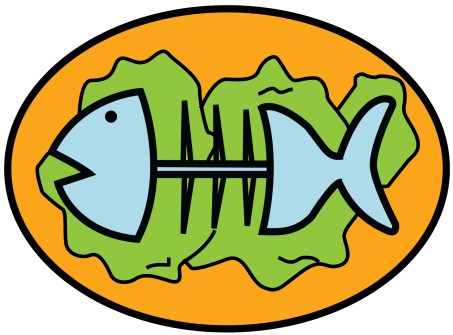 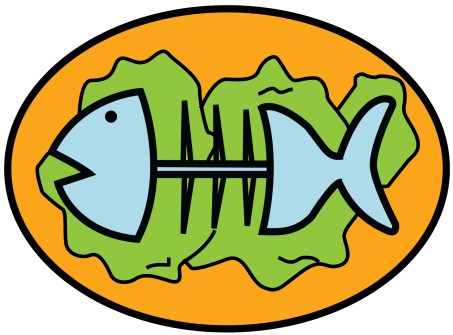 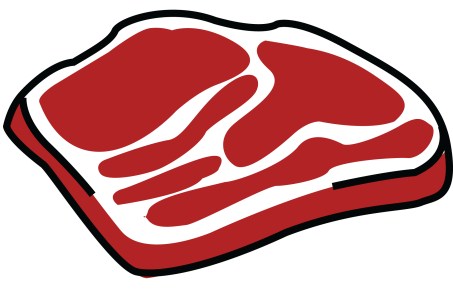 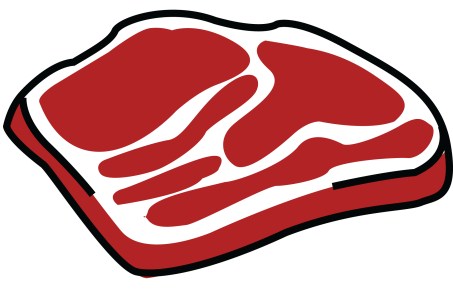 